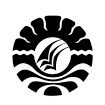 PENERAPAN MODEL PEMBELAJARAN DISCOVERY LEARNING UNTUK MENINGKATKAN HASIL BELAJAR SISWA PADA MATA PELAJARAN IPA DI KELAS VI SD NEGERI 12 BABANA KECAMATAN UJUNG LOE KABUPATEN BULUKUMBASKRIPSIDiajukan  untuk Memenuhi Sebagian Persyaratan Guna Memperoleh Gelar Sarjana pada Program Studi Pendidikan Guru Sekolah Dasar Strata Satu Fakultas Ilmu Pendidikan Univeristas Negeri MakassarJURIANSYAH1247045103PROGRAM STUDI PENDIDIKAN GURU SEKOLAH DASAR FAKULTAS ILMU PENDIDIKAN UNIVERSITAS NEGERI MAKASSAR2016KEMENTERIAN RISET TEKNOLOGI DAN PENDIDIKAN TINGGI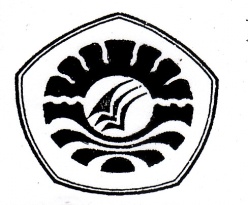 UNIVERSITAS NEGERI MAKASSARFAKULTAS ILMU PENDIDIKANPROGRAM STUDI PENDIDIKAN GURU SEKOLAH DASARKampus FIP UNM Jl. Tamalate 1 Telp. (0411) 884457-883076 Fax. (0411) 883076PERSETUJUAN PEMBIMBINGSkripsi dengan judul : Penerapan Model Pembelajaran Discovery Learning untuk Meningkatkan Hasil Belajar IPA pada siswa kelas VI SD Negeri 12 Babana Kecamatan Ujung Loe Kabupaten Bulukumba Atas Nama:Nama		:  JuriansyahNim		:  1247 045 103Prodi		:  Pendidikan Guru Sekolah Dasar (PGSD)Fakultas	:  Ilmu PendidikanSetelah diperiksa, diteliti, dan telah dipertahankan di depan panitia ujian pada hari Selasa 10 Mei 2016 dan dinyatakan LULUS.Makassar, 10 Mei 2016Pembimbing I						 Pembimbing IINurhaedah, S.Pd., M.Pd			    Hamzah Pagarra, S.Kom., M.PdNIP. 19780320 200501 2 002			    NIP. 19750902 200604 1 002Disyahkan:Ketua Prodi PGSD FIP UNM,        Ahmad Syawaluddin, S.Kom, M.Pd        NIP. 19741025 200604 1 001 KEMENTERIAN RISET TEKNOLOGI DAN PENDIDIKAN TINGGIUNIVERSITAS NEGERI MAKASSARFAKULTAS ILMU PENDIDIKANPROGRAM STUDI PENDIDIKAN GURU SEKOLAH DASARKampus FIP UNM Jl. Tamalate 1 Telp. (0411) 884457-883076 Fax. (0411) 883076PENGESAHAN UJIAN SKRIPSISkripsi ini diterima oleh Panitia Ujian Skripsi Fakultas Ilmu Pendidikan Universitas Negeri Makassar dengan SK  Dekan Nomor  4762/UN36.4/PP/2016, tanggal 10 Mei 2016, untuk memenuhi sebagian persyaratan memperoleh gelar Sarjana Pendidikan pada Program Studi Pendidikan Guru Sekolah Dasar pada hari Rabu tanggal 18 Mei 2016.Disahkan OlehPD I. Bidang Akademik Dr. Abdul Saman., M.Si., KonsNIP. 19720817 200212 1 001Panitia Ujian:Ketua		:  Drs. Muslimin., M.Ed		(………………………)Sekretaris		:  Dra. Erma Suryani S., M.Si		(………………………)Pembimbing I	:  Nurhaedah, S.P d., M.Pd		(………………………)Pembimbing II	:  Hamzah Pagarra, S.Kons., M.Pd	(………………………)Penguji I		:  Dra. St. Nursiah B., M.Pd		(………………………)Penguji II		:  Drs. Mufa’adi., M.Si		(………………………)PERNYATAAN KEASLIAN SKRIPSISaya yang bertandatangan dibawah ini :Nama		: JuriansyahNim		: 1247045103Prodi	            : Pendidikan Guru Sekolah Dasar S1Judul	:Penerapan Model Pembelajaran Discovery Learning untuk    Meningkatkan Hasil Belajar Siswa pada Mata Pelajaran IPA di Kelas VI SD Negeri 12 Babana Kecamatan Ujung Loe Kabupaten Bulukumba.Menyatakan dengan sebenarnya bahwa skripsi yang saya tulis ini benar        merupakan hasil karya saya sendiri dan bukan merupakan pengambilan tulisan atau pikiran orang lain yang saya akui sebagai hasil tulisan atau pikiran sendiri. Apabila dikemudian hari terbukti atau dapat dibuktikan bahwa skripsi ini hasil jiplakan, maka saya bersedia menerima sanksi atas perbuatan tersebut sesuai dengan ketentuan yang berlaku.Makassar, 10 Mei 2016Yang membuat pernyataanJURIANSYAH    NIM:1247045103MOTOSebesar apapun masalah yang menghampiriJangan pernah takut untuk menghadapinyaDalam setiap masalah yang dihadapi akan menjadikan pribadi yang berani dan kuat(Juriansyah)Kuperuntukkan karya ini sebagai tanda bakti kepada kedua orang tua, saudara dan kerabat – kerabat yang selalu memberikan dukungan dengan tulus dan ikhlas demi keberhasilan dan kesuksesan penulis.  ABSTRAKJURIANSYAH. 2016. Penerapan model pembelajaran Discovery Learning untuk meningkatkan hasil belajar siswa pada mata pelajaran IPA di kelas VI SD Negeri 12 Babana Kecamatan Ujung Loe Kabupaten Bulukumba. Skripsi. Dibimbing oleh Nurhaedah, S.Pd., M.Pd. dan Hamzah Pagarra, S.Kom., M.Pd.; Program Studi Pendidikan Guru Sekolah Dasar Fakultas Ilmu Pendidikan Universitas Negeri Makassar.Penelitian mengangkat masalah tentang rendahnya hasil belajar siswa pada mata pelajaran IPA kelas VI SD Negeri 12 Babana. Rumusan masalah dalam penelitian ini adalah bagaimanakah penerapan model Discovery Learning untuk meningkatkan hasil belajar siswa Pada Kelas VI di Sekolah Dasar Negeri 12 Babana Kecamatan Ujung Loe Kabupaten Bulukumba. Penelitian bertujuan untuk mendeskripsikan penerapan model Discovery Learning untuk meningkatkan hasil belajar siswa pada mata pelajaran IPA di kelas VI SD Negeri 12 Babana Kecamatan Ujung Loe Kabupaten Bulukumba. Pendekatan penelitian yang digunakan adalah pendekatan kualitatif dan jenis penelitian yang digunakan adalah Penelitian Tindakan Kelas (PTK). Subjek penelitian adalah peneliti sebagai guru dan seluruh siswa kelas VI SD Negeri 12 Babana Kecamatan Ujung Loe Kabupaten Bulukumba berjumlah 20 orang siswa yang terdiri dari 10 orang siswa laki – laki dan 10 orang siswa perempuan yang aktif dan terdaftar pada semester genap tahun ajaran 2015/2016. Fokus penelitian adalah penerapan model Discovery Learning dan hasil belajar siswa pada mata pelajaran IPA. Teknik pengumpulan data yang dilakukan yaitu melalui observasi, tes dan dokumentasi. Teknik analisis data yang digunakan dalam penelitian adalah mereduksi data, menyajikan data dan menarik kesimpulan atau verifikasi. Kesimpulan hasil penelitian yaitu terjadi peningkatan hasil belajar siswa pada mata pelajaran IPA melalui penerapan model Discovery Learning. PRAKATAPuji syukur penulis panjatkan kehadirat Allah SWT, atas  limpahan rahmat dan karunia-Nyalah sehingga skripsi ini yang berjudul “Penerapan Model Pembelajaran Discovery Learning Untuk Meningkatkan Hasil Belajar Siswa Pada Mata Pelajaran IPA di Kelas VI SD Negeri 12 Babana Kecamatan Ujung Loe Kabupaten Bulukumba” dapat diselesaikan dalam bentuk yang sederhana.Skripsi ini diajukan sebagai syarat untuk menyelesaikan studi pada Program Studi Pendidikan Guru Sekolah Dasar untuk memperoleh gelar Sarjana Pendidikan (S.Pd) Fakultas Ilmu Pendidikan Universitas Negeri Makassar. Penulis menyampaikan terima kasih kepada Ibunda Nurhaedah, S.Pd., M.Pd. dan Bapak                                                        Hamzah Pagarra, S.Kom., M.Pd. selaku Pembimbing I dan Pembimbing II atas kesediannya memberikan arahan, bimbingan dan motivasi serta nasehat berharga bagi penulis hingga akhir penyusunan skripsi ini.Tak lupa pula pada kesempatan ini , penulis mengucapkan terima kasih dan penghargaan yang sebesar-besarnya kepada :Pada kesempatan ini pula, penulis mengucapkan terima kasih sebanyak-banyaknya dan penghargaan kepada :Prof. Dr. H. Arismunandar, M.Pd selaku Rektor Universitas Negeri Makassar, yang telah memberikan kesempatan kepada penulis untuk mengikuti proses perkuliahan pada Program Studi Pendidikan Guru Sekolah Dasar (PGSD) Fakultas Ilmu Pendidikan Universitas Negeri Makassar.Drs. H. Abdullah Pandang, M.Pd. selaku Direktur P3G Universitas Negeri Makassar yang telah memberikan segala fasilitas perkuliahan di Universitas Negeri Makassar terkhususnya di Program Studi Pendidikan Guru Sekolah Dasar.Dr. Abdullah Sinring. M.Pd, selaku Dekan Fakultas Ilmu Pendidikan Universitas Negeri Makassar, atas segala kebijakannya sebagai pimpinan fakultas tempat peneliti menimba ilmu selama ini. Dr. Abdul Saman, M.Si., Kons.Selaku PD I; Drs. Muslimin, M.Ed. Selaku PD II; Dr. Pattaufi, S.Pd., M.Si. Selaku PD III; dan Dr. Parwoto, M.Pd. Selaku PD IV Fakultas Ilmu Pendidikan Universitas Negeri Makassar yang telah memberikan layanan akademik, administrasi, dan kemahapeserta didikan selama proses pendidikan dan penyelesaian studi.    Ahmad Syawaluddin, S.Kom., M.Pd dan Muhammad Irfan, S.Pd., M.Pd. selaku ketua dan sekretaris Program Studi PGSD Fakultas Ilmu Pendidikan Universitas Negeri Makassar yang selalu memberikan bantuan, arahan dan petunjuk kepada penulis dalam menyelesaikan studi.Drs. Latri Aras, S.Pd., M.Pd. Selaku koordinator asrama PPGT Fakultas Ilmu Pendidikan Universitas Negeri Makassar yang selalu memberikan bimbingan dan motivasi kepada penulis dalam menyelesaikan studi.Bapak dan Ibu Dosen Prodi PGSD Universitas Negeri Makssar yang telah memberi berbagai macam ilmu pengetahuan kepada penulis dibangku kulia Bapak Muhammad Ishak S.Pd. selaku kepala sekolah SD Negeri 12 Babana Kecamatan Ujung Loe Kabupaten Bulukumba, yang telah memberikan izin meneliti kepada penulis.Bapak Hasbi Djohasi, S.Pd  selaku wali kelas VI SD Negeri 12 Babana Kecamatan Ujung Loe Kabupaten Bulukumba, atas segala perhatian, kerjasama dan motivasinya dalam belajar selama penulis melaksanakan penelitian.Kepada Siswa-siswi kelas VI SD Negeri 12 Babana Kecamatan Ujung Loe Kabupaten Bulukumba, atas segala perhatian dan kerjasama selama penulis melakukan penelitian.Teman-teman seperjuangan angkatan 2012 PGSD, khususnya kelas PPGT yang telah berjuang bersama, memberikan masukan kepada penulis baik selama dalam mengikuti perkuliahan maupun dalam penyusunan laporan hasil penelitian ini.Semoga budi  baik dan pengorbanan semua pihak bernilai ibadah di sisi Tuhan Yang Maha Kuasa, dan semoga skripsi ini bermanfaat bagi pembaca, Amin.                 Makassar,     Maret 2016                                                                                                    PenulisDAFTAR ISIDAFTAR TABELDAFTAR BAGAN/GAMBARDAFTAR LAMPIRANHALAMAN JUDULiPERSETUJUAN PEMBIMBINGiiLEMBAR PENGESAHAN UJIAN SKRIPSIiiiMOTO 	iiivABSTRAK	ivviPRAKATA	vviiDAFTAR ISI	viiixDAFTAR TABEL	xixiiiDAFTAR BAGAN/GAMBAR	xiixivDAFTAR LAMPIRANxvBAB I PENDAHULUAN	1A. Latar Belakang	11B. Rumusan Masalah		54C.Tujuan Penelitian	5D. Manfaat Penelitian5BAB II KAJIAN PUSTAKA, KERANGKA PIKIR, DAN HIPOTESIS     TINDAKAN7A. KAJIAN PUSTAKA	71. Pengertian Model Pembelajaran	872. Pengertian Model Pembelajaran Discovery Learning93. Tujuan Model Pembelajaran Discovery Learning	9103. Kelebihan Model Pembelajaran Discovery Learning114. Kekurangan  Model Pembelajaran Discovery Learning  125. Langkah - langkah Model Pembelajaran Discovery Learning  125. Hakikat Pembelajaran IPA di SD14Pengertian IPA14Pembelajaran IPA di Sekolah Dasar156.  Hasil Belajar16B. Kerangka Pikir17C. Hipotesis Tindakan20BAB III METODE PENELITIAN21A. Pendekatan dan Jenis Penelitian21B. Fokus Penelitian23Penerapan model pembelajaran discovery learning23Hasil belajar pada pembelajaran IPA24C. Setting dan Subjek Penelitian241. Setting Penelitian242. Subjek Penelitian25D. Prosedur dan Desain Penelitian	2325E. Teknik Pengumpulan Data	2628F. Teknik Analisis Data29G. Indikator Keberhasilan30BAB IV HASIL PENELITIAN DAN PEMBAHASAN33Hasil Penelitian33 Paparan Siklus I	3134a. Tahap Perencanaan 	3135b. Tahap Tindakan	3236c. Tahap Observasi	3340d. Tahap Refleksi	3344Paparan Siklus II	3446a. Tahap Perencanaan 	3446b. Tahap Tindakan	3547c. Tahap Observasi	3650d. Tahap Refleksi	3655Pembahasan	57BAB V KESIMPULAN65A. Kesimpulan	5065B. Saran	5065DAFTAR PUSTAKA	51LAMPIRANRIWAYAT HIDUPTabelJudulHalaman3.1Indikator Proses Pembelajaran313.2Indikator Hasil Pembelajaran314.1Hasil belajar siswa siklus I434.2Ketuntasan hasil belajar IPA siklus I444.3Hasil belajar siswa siklus II544.4Ketuntasan hasil belajar IPA siklus II54Bagan/gambarJudulHalamanGambar 2.1Bagan kerangka pikir19Gambar 3.1Desain penelitian Kurt Lewin 25LampiranJudulHalamanLampiran 1RPP Siklus I Pertemuan I69Lampiran 2LKS Siklus I Pertemuan I75Lampiran 3Lembar Observasi Guru Siklus I Pertemuan I77Lampiran 4Lembar Observasi Siswa Siklus I Pertemuan I79Lampiran 5RPP Siklus I Pertemuan II82Lampiran 6LKS Siklus I Pertemuan II87Lampiran 7Lembar Observasi Guru Siklus I Pertemuan II89Lampiran 8Lembar Observasi Siswa Siklus I Pertemuan II91Lampiran 9Tes Hasil Belajar Siklus I95Lampiran 10Kunci Jawaban Evaluasi Siklus I97Lampiran 11Pedoman Penskoran104Lampiran 12Hasil Tes Siklus I105Lampiran 13RPP Siklus II Pertemuan I106Lampiran 14LKS Siklus II Pertemuan I113Lampiran 15Lembar Observasi Guru Siklus II Pertemuan I115Lampiran 16Lembar Observasi Siswa Siklus II Pertemuan I118Lampiran 17RPP Siklus II Pertemuan II121Lampiran 18LKS Siklus II Pertemuan II129Lampiran 19Lembar Observasi  Guru Siklus II Pertemuan II132Lampiran 20Lembar Observasi Siswa Siklus II Pertemuan II134Lampiran 21Tes Hasil Belajar Siklus II137Lampiran 22Kunci Jawaban Tes Siklus II138Lampiran 23Pedoman Penskoran Siklus II145Lampiran 24Daftar Nilai Tes Siklus II147Lampiran 25Rekapitulasi Nilai Siklus I dan Siklus II148Lampiran 26Dokumentasi Penelitian149